图 书 推 荐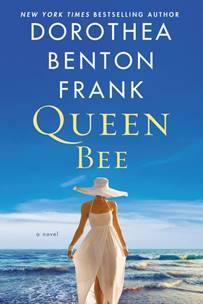 中文书名：《女王蜂》英文书名：QUEEN BEE作    者：Dorothea Benton Frank出 版 社：William Morrow代理公司：WME/ANA/Vicky Wen页    数：432页出版时间：2019年5月代理地区：中国大陆、台湾审读资料：电子稿类    型：女性小说《女王蜂》一经出版便登上《纽约时报》畅销书排行榜精装书第二名！ 内容简介：    欢迎来到苏利文岛，这里有芒果色的日落、蔚蓝的海水，以及松软的沙滩，在这里，每个人都知道你的名字，你的事情。养蜂人霍莉·麦克尼·肯森（Holly McNee Kensen）生活在这个天堂岛上她自己的世界里，照料她的蜂巢和她生病的母亲，她把母亲称为“女王蜂”，因为她是一个要求苛刻、令人生畏的女人，而霍莉永远是一个尽职尽责的工蜂。她逃避现实的方式则是幻想住在隔壁的英俊鳏夫阿奇（Archie），他和他的两个可爱的儿子一起生活。虽然霍莉没有孩子，但是阿奇和他的儿子们就像霍莉的家人一样。    霍莉的妹妹莱斯莉（Leslie）在环球旅行之后回到了苏利文岛上，她也对阿奇很感兴趣，这打破了霍莉平静的生活。很快，两姐妹便开始争夺起阿奇的注意力，完全不顾他正在和其他人约会。他会爱上可怕的冰山女王吗？如果阿奇再婚，他的宝贝儿子又会面对怎样的新生活呢？霍莉和莱斯莉就像两只争夺同一朵鲜花的蜜蜂一样，嗡嗡作响，吵吵闹闹，而她们的母亲则以一种悲喜交加的方式抢夺了她们所有的风头。在《女王蜂》一书中，多罗西娅•本顿•弗兰克描绘出了一个关于发现自我、爱和友谊的故事，这里面充满了温暖、智慧和欢笑。这本书充满了作者迷人的智慧，它把我们带到了一个自然与人心相互碰撞的地方。作者简介：    多罗西娅·本顿·弗兰克（Dorothea Benton Frank）是《纽约时报》畅销书《同一片沙滩，下一年》（SAME BEACH, NEXT YEAR）的作者，该书出版之后登上《纽约时报》畅销书榜单第四位。她的作品还有《苏利文岛》（SULLIVAN’S ISLAND）、《最后一位原配妻子》（THE LAST ORIGINAL WIFE）、《飓风姐妹》（THE HURRICANE SISTERS）等等。媒体评价：    “弗兰克创造的这个梦幻般的天堂岛会给读者带来愉快的感觉，令读者一口气读完一整本书，暂时逃离我们的现实世界。弗兰克二十年来一直以其家乡南卡罗来纳州苏利文岛作为创作故事的背景，她的这本新作将会吸引她的书迷和那些想要读写与众不同的女性小说的读者。”----《书目杂志》（Booklist）    “如果从现在起到我生命的尽头，我都只能阅读一个作家的作品，那么我会选择多罗西娅·本顿·弗兰克。”----埃林·希尔德布兰德（Elin Hilderbrand），《纽约时报》畅销书《69年的夏天》（Summer of '69）和《天造地设》（The Perfect Couple）的作者    “罗西娅·本顿·弗兰克的书带有金汤力的活力，戏剧俱乐部晚间表演的狂喜，和南卡罗来纳州的温暖。沉浸，潜入，无论你怎么享受她的作品，你都会爱上它们。”----阿德里安娜·翠吉亚妮（Adriana Trigiani），《纽约时报》畅销书《漫长的告白》（The Shoemaker’s Wife）的作者谢谢您的阅读！请将回馈信息发送至：文清（Vicky Wen）安德鲁﹒纳伯格联合国际有限公司北京代表处北京市海淀区中关村大街甲59号中国人民大学文化大厦1705室, 邮编：100872
电话：010-82449185传真：010-82504200Email: Vicky@nurnberg.com.cn网址：www.nurnberg.com.cn微博：http://weibo.com/nurnberg豆瓣小站：http://site.douban.com/110577/微信订阅号：ANABJ2002